Lesson 4 – DeepeningTask 4 (Deepen)Write your own complex sentence that uses the subordinating conjunction at the beginning. DON’T FORGET THE COMMA! 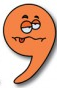 